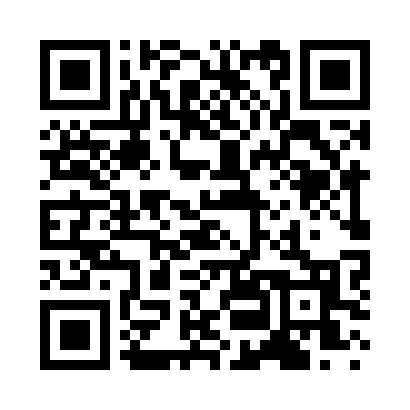 Prayer times for Moosup Valley, Rhode Island, USAMon 1 Jul 2024 - Wed 31 Jul 2024High Latitude Method: Angle Based RulePrayer Calculation Method: Islamic Society of North AmericaAsar Calculation Method: ShafiPrayer times provided by https://www.salahtimes.comDateDayFajrSunriseDhuhrAsrMaghribIsha1Mon3:345:1712:514:538:2510:082Tue3:355:1712:514:538:2510:073Wed3:365:1812:514:538:2510:074Thu3:375:1812:524:538:2510:065Fri3:385:1912:524:538:2510:066Sat3:385:1912:524:548:2410:057Sun3:395:2012:524:548:2410:048Mon3:405:2112:524:548:2310:049Tue3:415:2112:524:548:2310:0310Wed3:425:2212:534:548:2310:0211Thu3:445:2312:534:548:2210:0112Fri3:455:2412:534:548:2210:0013Sat3:465:2412:534:548:219:5914Sun3:475:2512:534:538:209:5915Mon3:485:2612:534:538:209:5816Tue3:495:2712:534:538:199:5617Wed3:515:2812:534:538:189:5518Thu3:525:2912:534:538:189:5419Fri3:535:2912:534:538:179:5320Sat3:545:3012:534:538:169:5221Sun3:565:3112:544:538:159:5122Mon3:575:3212:544:528:149:4923Tue3:585:3312:544:528:149:4824Wed4:005:3412:544:528:139:4725Thu4:015:3512:544:528:129:4526Fri4:025:3612:544:518:119:4427Sat4:045:3712:544:518:109:4328Sun4:055:3812:544:518:099:4129Mon4:075:3912:544:508:089:4030Tue4:085:4012:534:508:079:3831Wed4:095:4112:534:508:069:37